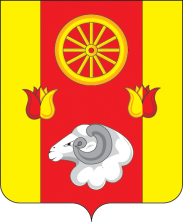 Российская ФедерацияРостовская область Ремонтненский район Администрация Денисовского сельского поселенияПОСТАНОВЛЕНИЕ29.09.2021                                                    № 70                                               п. ДенисовскийО внесении изменений в постановлениеАдминистрации Денисовского сельского поселенияот 27.12.2013  № 150В целях приведения в соответствие с действующим законодательством, в связи с изменением кадрового состава, ПОСТАНОВЛЯЮ:Внести в  приложение 1 к постановлению Администрации Денисовского сельского поселения от 27.12.2013 № 150 «О создании межведомственной антинаркотической комиссии Денисовского сельского поселения» изменения, изложив его в следующей  редакции:С О С Т А В межведомственной антинаркотической комиссии Денисовского сельского поселенияКонтроль за исполнением настоящего решения оставляю за собой.Глава Администрации Денисовского сельского поселения                                                       М.В. Моргунов
                                1Моргунов Максим Владимирович- глава Администрации Денисовского сельского поселения, председатель комиссии;2Юхно Евгений АлександровичЧлены комиссии:- главный специалист по вопросам ЖКХ, земельным и имущественным отношениям, секретарь  комиссии.3   участковый уполномоченный (по согласованию).4Юхно Наталья Григорьевна– директор МБОУ «Денисовская СШ».5Шакула Геннадий Александрович-   директор МКУК «Денисовский СДК».6Халяпова Татьяна Александровна- Заведующая ФАП п. Денисовского.